Túrakód: G-K_10-11-sz  /  Táv.: 27,7 km  /  Frissítve: 2020-02-05Túranév: Gyalog középtáv 10-11-szakaszEllenőrzőpont leírás:Pót ellenőrzőpont leírás:Feldolgozták: Baráth László, Hernyik András, Valkai Árpád, 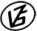 Tapasztalataidat, élményeidet őrömmel fogadjuk! 
(Fotó és videó anyagokat is várunk.)          Elnevezése          ElnevezéseKódjaLeírása1.Megyehatár-fakereszt016QRA 45-ös főút NY-i oldalán, a feszület talapzatának alsó harmadán, 
a D-i oldalon2.Megyehatár-áteresz017QRAz áteresz DNY-i oldalán, az út DK-i oldalán, 
az erdősáv egyik fájának ÉNY-i oldalán3.Bökényi duzzasztó018QRA töltés É-i oldalán, az első tölgyfa DK-i oldalán4.Rajt-Cél (Dózsa-ház)001QRA Dózsa-ház D-i falának, K-i sarkán          Elnevezése          ElnevezéseKódjaLeírása1.Megyehatár-fakereszt016QRPA feszület mellett É-ra, az akácfa DK-i oldalán2.Megyehatár-áteresz017QRPAz áteresz DNY-i oldalán, az út DK-i oldalán, 
az erdősáv egyik fájának ÉNY-i oldalán3.Bökényi duzzasztó018QRPA töltés É-i oldalán, az utolsó tölgyfa DK-i oldalán4.Rajt-Cél (Dózsa-ház)001QRPA Dózsa-ház K-i falának, É-i sarkán